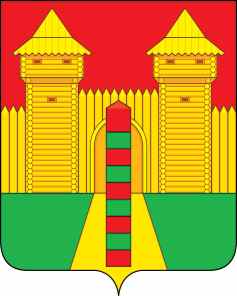 АДМИНИСТРАЦИЯ МУНИЦИПАЛЬНОГО ОБРАЗОВАНИЯ «ШУМЯЧСКИЙ РАЙОН» СМОЛЕНСКОЙ ОБЛАСТИФИНАНСОВОЕ УПРАВЛЕНИЕПРИКАЗот 07.12.2022 г. №32 Об         утверждении       планаконтрольных        мероприятий            Финансового              управленияАдминистрации муниципальногообразования «Шумячский район»Смоленской        области   на 2023 годВ соответствии со статьей 269.2 Бюджетного кодекса Российской Федерации, постановления № 33 от 31.01.2019г. Администрации муниципального образования «Шумячский район» Смоленской области «Об утверждении Порядка осуществления органом внутреннего муниципального финансового контроля полномочий по контролю в финансово-бюджетной сфере».Приказываю:1. Утвердить план контрольных мероприятий Финансового управления Администрации муниципального образования «Шумячский район» Смоленской области  на 2023 год (далее – план) (приложение № 1).2. Контроль за исполнением настоящего приказа оставляю за собой.Начальник Финансового управления Администрации муниципального образования «Шумячский район» Смоленской области                                            Ю.В.Вознова      Приложение № 1 к приказу                                                                                                  № 32  от  07.12.2022г. Утверждаю:                                                              Начальник Финансового управления                                                                   _____________   Ю.В.Вознова                                                                      Планконтрольных мероприятий Финансового управления Администрации муниципального образования «Шумячский район» Смоленской области  на 2023 год№п/пОбъекты контроля Тема контрольного мероприятияПрове-ряемый периодСрок проведе-ния контроль-ного меро-приятия (квартал)1.МОУ Первомайская СОШ»Проверка соблюдения условий, целей и порядка предоставления и   расходования субсидий за счет средств  бюджета муниципального образования «Шумячский район» Смоленской области.2022 год1 квартал2023 года2.МОУ Надейковичская СОШ»Проверка соблюдения условий, целей и порядка предоставления и   расходования субсидий за счет средств  бюджета муниципального образования «Шумячский район» Смоленской области.2022 год2 квартал2023 года3.МБДОУ «Хрусталик»Проверка соблюдения требований действующего законодательства в сфере закупок в соответствии с частью 8 статьи 99 Закона № 44-ФЗ.2022 год3 квартал2023 года4.МБОУ «Шумячский центр развития ребёнка - детский сад «Солнышко»Проверка соблюдения требований действующего законодательства в сфере закупок в соответствии с частью 8 статьи 99 Закона № 44-ФЗ.2022 год4 квартал2023 года